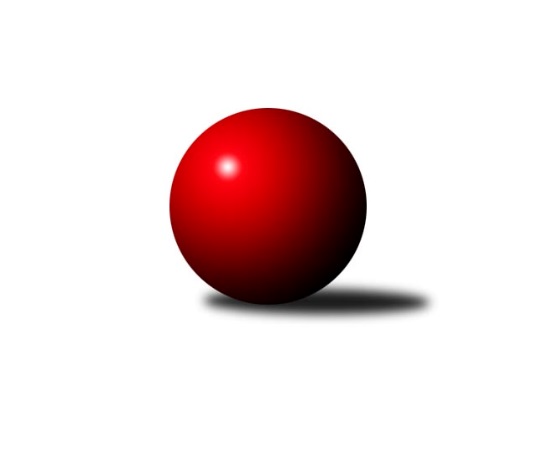 Č.12Ročník 2023/2024	8.3.2024Nejlepšího výkonu v tomto kole: 1702 dosáhlo družstvo: TJ Centropen Dačice FOP Jindřichův Hradec 2023/2024Výsledky 12. kolaSouhrnný přehled výsledků:TJ Slovan Jindřichův Hradec B	- TJ Kunžak C	5:1	1560:1477	5.0:3.0	7.3.TJ Centropen Dačice F	- TJ Sokol Slavonice D	5:1	1702:1623	5.0:3.0	7.3.TJ Sokol Slavonice C	- TJ Tatran Lomnice nad Lužnicí B	5:1	1633:1435	6.0:2.0	8.3.TJ Sokol Slavonice D	- TJ Sokol Slavonice C	2:4	1646:1700	4.0:4.0	2.3.Tabulka družstev:	1.	TJ Centropen Dačice F	10	8	0	2	41.5 : 18.5 	49.0 : 31.0 	 1617	16	2.	TJ Sokol Slavonice C	10	6	0	4	34.0 : 26.0 	44.0 : 36.0 	 1608	12	3.	TJ Sokol Slavonice D	11	4	3	4	33.5 : 32.5 	45.0 : 43.0 	 1570	11	4.	TJ Kunžak C	10	4	2	4	32.0 : 28.0 	43.5 : 36.5 	 1564	10	5.	TJ Nová Včelnice B	10	4	2	4	31.0 : 29.0 	38.0 : 42.0 	 1577	10	6.	TJ Tatran Lomnice nad Lužnicí B	10	3	1	6	25.0 : 35.0 	39.5 : 40.5 	 1495	7	7.	TJ Slovan Jindřichův Hradec B	11	3	0	8	19.0 : 47.0 	29.0 : 59.0 	 1427	6Podrobné výsledky kola:	 TJ Slovan Jindřichův Hradec B	1560	5:1	1477	TJ Kunžak C	Stanislav Koros	 	 219 	 202 		421 	 1:1 	 418 	 	220 	 198		Radka Burianová	Lenka Pudilová	 	 181 	 183 		364 	 2:0 	 324 	 	165 	 159		Jovana Vilímková	Jaroslav Vrzal	 	 206 	 198 		404 	 2:0 	 316 	 	170 	 146		Marie Kudrnová	Marie Škodová	 	 204 	 167 		371 	 0:2 	 419 	 	226 	 193		Marcela Chramostovározhodčí:  Vedoucí družstevNejlepší výkon utkání: 421 - Stanislav Koros	 TJ Centropen Dačice F	1702	5:1	1623	TJ Sokol Slavonice D	Bára Doležalová	 	 221 	 213 		434 	 2:0 	 383 	 	183 	 200		František Běhůnek *1	Jakub Neuvirt	 	 212 	 207 		419 	 2:0 	 349 	 	168 	 181		Hana Drobiličová	Lubomír Náměstek	 	 212 	 195 		407 	 0:2 	 459 	 	219 	 240		Pavlína Matoušková	Jiří Malínek	 	 203 	 239 		442 	 1:1 	 432 	 	217 	 215		Lucie Kvapilovározhodčí: vedoucí družstevstřídání: *1 od 28. hodu Kateřina MatouškováNejlepší výkon utkání: 459 - Pavlína Matoušková	 TJ Sokol Slavonice C	1633	5:1	1435	TJ Tatran Lomnice nad Lužnicí B	Martin Fiala	 	 185 	 227 		412 	 2:0 	 303 	 	155 	 148		Zdeněk Doktor *1	Martin Jahoda	 	 211 	 191 		402 	 1:1 	 355 	 	161 	 194		Jakub Vitoul	Roman Bureš	 	 205 	 227 		432 	 2:0 	 358 	 	171 	 187		Jan Slipka	Ondřej Kubeš *2	 	 186 	 201 		387 	 1:1 	 419 	 	233 	 186		Marek Baštýřrozhodčí: Jiří Matoušekstřídání: *1 od 51. hodu Milan Zákostelecký, *2 od 50. hodu František ŽampaNejlepší výkon utkání: 432 - Roman Bureš	 TJ Sokol Slavonice D	1646	2:4	1700	TJ Sokol Slavonice C	Kateřina Matoušková	 	 211 	 212 		423 	 0:2 	 434 	 	213 	 221		Roman Bureš	Lucie Kvapilová	 	 217 	 208 		425 	 2:0 	 378 	 	173 	 205		Martin Janák	Pavlína Matoušková	 	 227 	 235 		462 	 2:0 	 450 	 	222 	 228		Marcel Kozel	Petra Böhmová *1	 	 162 	 174 		336 	 0:2 	 438 	 	231 	 207		Martin Fialarozhodčí: Josef Smažilstřídání: *1 od 50. hodu Hana DrobiličováNejlepší výkon utkání: 462 - Pavlína MatouškováPořadí jednotlivců:	jméno hráče	družstvo	celkem	plné	dorážka	chyby	poměr kuž.	Maximum	1.	Roman Bureš 	TJ Sokol Slavonice C	436.75	295.1	141.7	4.9	5/5	(474)	2.	Jan Šebera 	TJ Nová Včelnice B	434.50	304.0	130.5	5.0	4/6	(486)	3.	Pavlína Matoušková 	TJ Sokol Slavonice D	430.25	292.4	137.9	6.4	6/6	(462)	4.	Jiří Malínek 	TJ Centropen Dačice F	424.24	298.1	126.2	8.6	5/5	(448)	5.	Marek Baštýř 	TJ Tatran Lomnice nad Lužnicí B	421.52	299.4	122.1	6.8	5/5	(471)	6.	Jakub Neuvirt 	TJ Centropen Dačice F	417.26	291.7	125.6	7.7	5/5	(455)	7.	Radka Burianová 	TJ Kunžak C	414.58	293.9	120.7	9.5	5/5	(441)	8.	Ondřej Kubeš 	TJ Sokol Slavonice C	409.13	291.8	117.4	9.6	4/5	(454)	9.	Marcela Chramostová 	TJ Kunžak C	408.58	288.6	120.0	7.1	4/5	(419)	10.	Lucie Kvapilová 	TJ Sokol Slavonice D	399.77	279.4	120.3	8.7	5/6	(445)	11.	Jiří Matouš 	TJ Centropen Dačice F	396.25	280.5	115.8	11.0	4/5	(427)	12.	Martin Kovalčík 	TJ Nová Včelnice B	395.96	280.6	115.3	10.0	5/6	(423)	13.	František Hána 	TJ Nová Včelnice B	395.38	280.9	114.5	10.0	4/6	(448)	14.	Stanislav Neugebauer 	TJ Nová Včelnice B	390.25	284.7	105.6	14.5	5/6	(423)	15.	Petra Böhmová 	TJ Sokol Slavonice D	386.56	277.6	108.9	12.9	4/6	(449)	16.	Marie Kudrnová 	TJ Kunžak C	384.10	279.1	105.0	12.0	5/5	(415)	17.	Lubomír Náměstek 	TJ Centropen Dačice F	376.26	267.4	108.8	12.7	5/5	(432)	18.	Marie Škodová 	TJ Slovan Jindřichův Hradec B	366.00	270.1	95.9	16.4	5/6	(415)	19.	Jovana Vilímková 	TJ Kunžak C	365.40	273.8	91.6	17.7	5/5	(394)	20.	Jakub Vitoul 	TJ Tatran Lomnice nad Lužnicí B	362.08	260.6	101.5	17.2	5/5	(415)	21.	Martin Mikeš 	TJ Tatran Lomnice nad Lužnicí B	357.00	260.6	96.4	15.4	4/5	(373)	22.	Josef Lískovec 	TJ Slovan Jindřichův Hradec B	352.53	259.9	92.6	16.7	5/6	(419)	23.	Lenka Pudilová 	TJ Slovan Jindřichův Hradec B	348.60	253.7	95.0	17.2	5/6	(381)		Marcel Kozel 	TJ Sokol Slavonice C	450.50	312.0	138.5	6.5	2/5	(475)		Jindra Kovářová 	TJ Sokol Slavonice D	446.00	312.0	134.0	10.0	1/6	(446)		Pavel Holzäpfel 	TJ Centropen Dačice F	437.00	296.0	141.0	7.0	1/5	(437)		Bára Doležalová 	TJ Centropen Dačice F	434.00	299.0	135.0	3.0	1/5	(434)		Martin Fiala 	TJ Sokol Slavonice C	425.00	293.5	131.5	9.0	1/5	(438)		Vladimír Klíma 	TJ Nová Včelnice B	417.25	298.0	119.3	9.5	2/6	(431)		Patrik Vydra 	TJ Nová Včelnice B	412.00	280.0	132.0	5.0	1/6	(412)		Jiří Hembera 	TJ Nová Včelnice B	407.67	286.0	121.7	10.6	3/6	(433)		Kateřina Matoušková 	TJ Sokol Slavonice D	401.33	271.1	130.2	5.6	3/6	(453)		Libuše Hanzalíková 	TJ Kunžak C	397.20	276.1	121.1	8.5	2/5	(442)		Stanislav Koros 	TJ Slovan Jindřichův Hradec B	395.92	282.2	113.8	11.8	3/6	(421)		Šarlota Tyšerová 	TJ Nová Včelnice B	389.00	267.0	122.0	9.0	1/6	(389)		Jan Faktor 	TJ Tatran Lomnice nad Lužnicí B	388.44	278.0	110.4	10.9	3/5	(432)		Martin Jahoda 	TJ Sokol Slavonice C	387.08	272.3	114.8	11.8	3/5	(420)		Petr Bělohoubek 	TJ Sokol Slavonice C	386.50	276.3	110.3	10.5	2/5	(423)		Martin Novák 	TJ Slovan Jindřichův Hradec B	383.42	275.8	107.6	10.9	3/6	(411)		Martin Janák 	TJ Sokol Slavonice C	383.00	273.0	110.0	9.7	3/5	(387)		Jan Slipka 	TJ Tatran Lomnice nad Lužnicí B	380.50	261.6	118.9	10.8	3/5	(412)		Stanislav Musil 	TJ Centropen Dačice F	380.25	266.0	114.3	11.3	2/5	(392)		František Žampa 	TJ Sokol Slavonice C	375.56	271.1	104.4	12.6	3/5	(393)		František Běhůnek 	TJ Sokol Slavonice D	374.78	281.1	93.7	16.4	3/6	(400)		Milena Berková 	TJ Kunžak C	360.00	248.0	112.0	10.0	1/5	(360)		Simona Sklenárová 	TJ Sokol Slavonice D	357.00	261.5	95.5	15.5	1/6	(371)		Kristýna Macků 	TJ Centropen Dačice F	356.00	251.0	105.0	12.0	1/5	(356)		Jaroslav Vrzal 	TJ Slovan Jindřichův Hradec B	346.00	248.5	97.5	15.0	2/6	(404)		Hana Drobiličová 	TJ Sokol Slavonice D	337.00	250.3	86.7	16.3	3/6	(349)		Richard Lesche 	TJ Nová Včelnice B	336.67	259.7	77.0	16.3	3/6	(365)		Milan Holický 	TJ Slovan Jindřichův Hradec B	332.67	263.3	69.3	20.3	3/6	(354)		Zdeněk Doktor 	TJ Tatran Lomnice nad Lužnicí B	318.00	258.0	60.0	33.0	1/5	(318)		Milan Zákostelecký 	TJ Tatran Lomnice nad Lužnicí B	303.00	216.0	87.0	17.0	1/5	(303)Sportovně technické informace:Starty náhradníků:registrační číslo	jméno a příjmení 	datum startu 	družstvo	číslo startu
Hráči dopsaní na soupisku:registrační číslo	jméno a příjmení 	datum startu 	družstvo	26467	Bára Doležalová	07.03.2024	TJ Centropen Dačice F	Program dalšího kola:13. kolo14.3.2024	čt	17:30	TJ Tatran Lomnice nad Lužnicí B - TJ Centropen Dačice F				TJ Slovan Jindřichův Hradec B - -- volný los --	14.3.2024	čt	18:00	TJ Kunžak C - TJ Sokol Slavonice C	15.3.2024	pá	17:00	TJ Sokol Slavonice D - TJ Nová Včelnice B	Nejlepší šestka kola - absolutněNejlepší šestka kola - absolutněNejlepší šestka kola - absolutněNejlepší šestka kola - absolutněNejlepší šestka kola - dle průměru kuželenNejlepší šestka kola - dle průměru kuželenNejlepší šestka kola - dle průměru kuželenNejlepší šestka kola - dle průměru kuželenNejlepší šestka kola - dle průměru kuželenPočetJménoNázev týmuVýkonPočetJménoNázev týmuPrůměr (%)Výkon8xPavlína MatouškováSlavonice D4593xStanislav KorosJin.Hradec B112.164218xJiří MalínekDačice F4427xPavlína MatouškováSlavonice D112.054591xBára DoležalováDačice F4341xMarcela ChramostováKunžak C111.634194xLucie KvapilováSlavonice D4325xRadka BurianováKunžak C111.364187xRoman BurešSlavonice C4326xRoman BurešSlavonice C108.434321xStanislav KorosJin.Hradec B4217xJiří MalínekDačice F107.9442